 Falcon 9 Rocket & Crew Dragon Launch 3,2,1… BLAST OFFActivity 1- Launch Party - Watch SpaceX make history as “Falcon 9 Rocket with Crew Dragon” as it is launched and makes its way to the International Space Station. Pre-launch coverage begins on May 27th at 9:15 am PT (1:15 pm our time) ahead of the scheduled 1:33 pm PT (5:33pm our time) lift off time. NASA TV will provide continuous coverage from launch, through docking. Crew Dragon’s arrival is set for 8:29 am PT (12:29 pm our time) on Thursday May 28th *Note (PT) Pacific Time is 4 hours behind Atlantic TimeCatch it all on NASA TV Live Stream  https://www.nasa.gov/multimedia/nasatv/index.html#public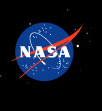 
We hope the learned something new while watching the launch, but also hoped it has started to make you wonder as well. If you had 15 minutes with the 2 astronauts aboard the Dragon Spacecraft and could ask them 1 question, what would you ask? Write your question in the space below:________________________________________________________________________________________________________________________________________________Activity 2- Part A “Making a Balloon Rocket” Learn about Propulsion(see attachment)Extension:Activity 3- “Blast Off”- Learn about Trajectory (see attachments)  Website of the week Bring Nasa At Home- Let NASA bring the universe into your home.https://www.nasa.gov/specials/nasaathome/index.html